FORMULÁRIO DE MATRÍCULA EM DISCIPLINAS TURMA – 04 – PERÍODO:  2018.1Nome:________________________________________________________________Matricula:_____________________________________________________________DISCIPLINAS OBRIGATÓRIAS: (marcar com x)(  ) Métodos Quantitativos e Qualitativos Aplicados às IFES – código – SMPPG0004, 03 créditos, 45h/aula. Início das aulas: 12/03/2018( segunda– feira), das 15h  às 18h. – Término: 18 de junho de 2018. Professoras Doutoras: Edineide Jezine e Uyguaciara Veloso C.Branco.(  )  Universidade e  Sociedade – código - SMPPG0002,  3 créditos, 45h/aula) . Início das aulas: dia 06 de marco de 2018 (terça-feira), das 15h às 18h – Término: 19 de junho  de 2018 . Professora Drª Maria da Salete Barboza de Farias  (  ) Metodologia do Trabalho Científico – código -  SMPPG0005, 2 créditos, 30h/aula . Início das aulas: 14/03/2018  (quarta-feira), das 15h00 às 17h00 – Término: 20 de junho de 2018. Professor Dr. Luiz de Sousa Júnior( ) Planejamento, Gestão e Avaliação Institucional – código - SMPPG0003, 3 créditos, 45h/aula. Início das aulas: 08/03/2018 (quinta-feira), das 15h às 18h.Término: 21 de junho de 2018 - Professores Doutores:  Paulo Fernando de Moura Bezerra Cavalcanti Filho/Profª. Drª. Adriana Valéria Santos Diniz(  ) Estado e Políticas Públicas – código - SMPPG0001 , 3 créditos, 45h/aula. Início das aulas:  09/03/2018( sexta– feira), das 15h00  às 18h00. Término: 22 de junho de 2018.Professor Dr. Swamy de Paula Lima Soares.                                                                     João Pessoa, ____/___/_____Assinatura do(a) mestrando(a):________________________________Atenção: Preenche, assina, data e entrega no ato da matrículaEMENTA DAS DISCIPLINAS OBRIGATÓRIASRESOLUÇÃO Nº 19/2015/CONSEPEESTADO E POLÍTICAS PÚBLICAS (45h)Áreas de concentração: Políticas Públicas, Gestão e AvaliaçãoCarga Horária:45				Número de Créditos: 03EMENTA: Perspectivas analíticas sobre a formação do Estado (marxismo, weberianismo e pluralismo). O Estado contemporâneo frente à globalização: WelfareState, Neoliberalismo e Neo-desenvolvimentismo. Reforma do Estado e formas de intervenção estatal: patrimonial, burocrática e gerencial. Planejamento e políticas públicas no Brasil contemporâneo. Análise de políticas públicas: teorias e estudos de caso.PLANEJAMENTO, GESTÃO E AVALIAÇÃO INSTITUCIONAL(45h)Áreas de concentração: Políticas Públicas, Gestão e AvaliaçãoCarga Horária:45				Número de Créditos: 03 EMENTA: Conceitos básicos de planejamento e políticas públicas. Planejamento e políticas públicas no Brasil contemporâneo. Avaliação de políticas públicas. O PDI - Projeto de Desenvolvimento Institucional /Plano de Metas. Avaliação Institucional: significado e importância. O SINAES: implantação e acompanhamento do processo de Avaliação Institucional.UNIVERSIDADE E SOCIEDADE (45h)Áreas de concentração: Políticas Públicas, Gestão e AvaliaçãoLinha de Pesquisa: Políticas Públicas de Gestão e AvaliaçãoCarga Horária:45				Número de Créditos:  03EMENTA: Sociedade. Universidade. Instituição Social. Universidade Brasileira. Cultura Brasileira. Desenvolvimento Regional e Nacional. O saber e o Poder. Compromisso Social. Universidade Filosofia e Política.MÉTODOS QUANTITATIVOS E QUALITATIVOS APLICADOS ÀS IFES (45h)Áreas de concentração: Políticas Públicas, Gestão e AvaliaçãoCarga Horária:45				Número de Créditos: 03EMENTA: Pluralidade metodológica e o diálogo entre o qualitativo e o quantitativo nas ciências sociais. Metodologia, métodos e técnicas da investigação social. Planejamento de pesquisa. Organização de dados e construção de instrumentos de pesquisa. Coleta e sistematização de dados. Análise Exploratória de Dados. Fundamentos básicos de estática descritiva. Fundamentos e técnicas de amostragem. Aplicação do StatisticalPackage for Social Sciences (SPSS) no tratamento e análise de dados de pesquisa em Ciências Humanas e Sociais; Formalização de Indicadores Educacionais.METODOLOGIA DO TRABALHO CIENTÍFICO (30h)Áreas de concentração: Políticas Públicas, Gestão e AvaliaçãoCarga Horária:30				Número de Créditos: 02EMENTA: Introdução aos conceitos de trabalho científico. Tipos de trabalho científicos. Princípios da metodologia científica. Diretrizes metodológicas para a leitura. Processos e técnicas de elaboração do trabalho científico. Normas da ABNT. Elaboração de Projeto de Dissertação com defesa em sala de aula.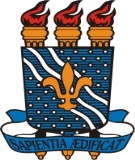 UNIVERSIDADE FEDERAL DA PARAÍBACENTRO DE EDUCAÇÃOPROGRAMA DE PÓS-GRADUAÇÃO EM POLÍTICASPÚBLICAS, GESTÃO E AVALIAÇÃO DA EDUCAÇÃO SUPERIOR - MESTRADO PROFISSIONAL - MPPGAV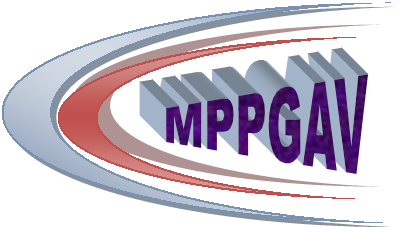 